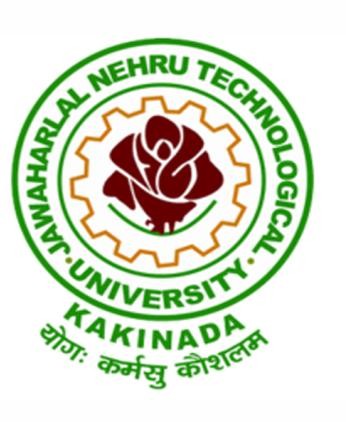 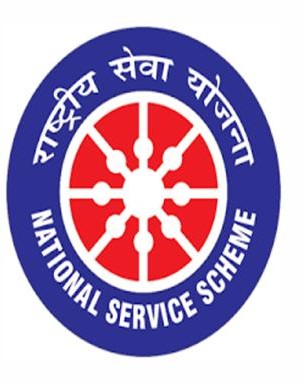 INDEPENDENCE DAY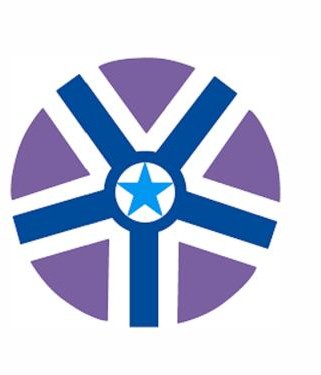 15/08/2021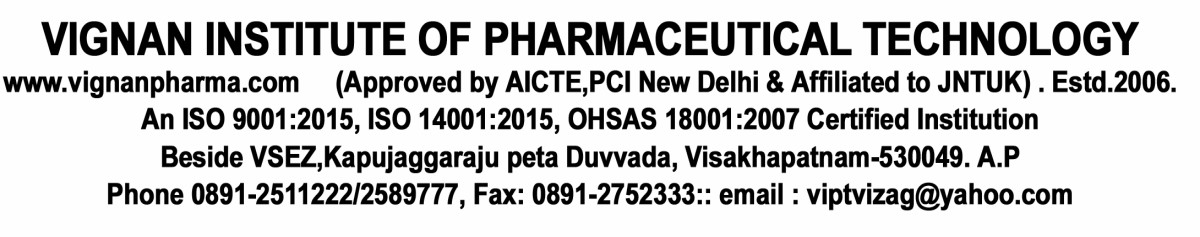    VIGNAN INSTITUTE OF PHARMACEUTICAL TECHNOLOGY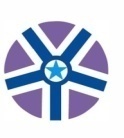 www.vignanpharma.com     (Approved by AICTE, PCI New Delhi & Affiliated to JNTUK). Estd.2006.An ISO 9001:2015, ISO 14001:2015, OHSAS 18001:2007 Certified InstitutionBeside VSEZ,Kapujaggaraju peta Duvvada, Visakhapatnam-530049. A.PPhone 0891-2511222/2589777, Fax: 0891-2752333; email: viptvizag@gmail.com                                                            REPORT                                                                                               Date: 15/08/2021NSS UNIT of VIPT has celebrated 75th Independence Day in association with Vignan Institute of Information Technology and Vignan Steel City School on 15/08/2021.Staff from two colleges and school was participated in flag hoisting. Rector and principal’s admired the sacrifices of freedom fighters.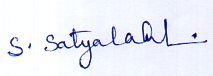 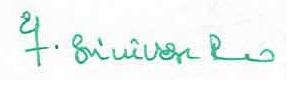 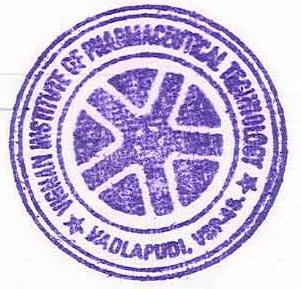 NSS Coordinator                                                                                                     Principal 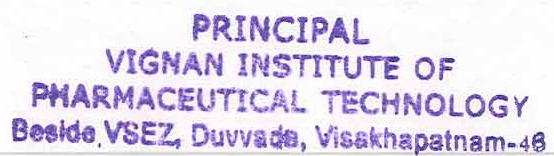 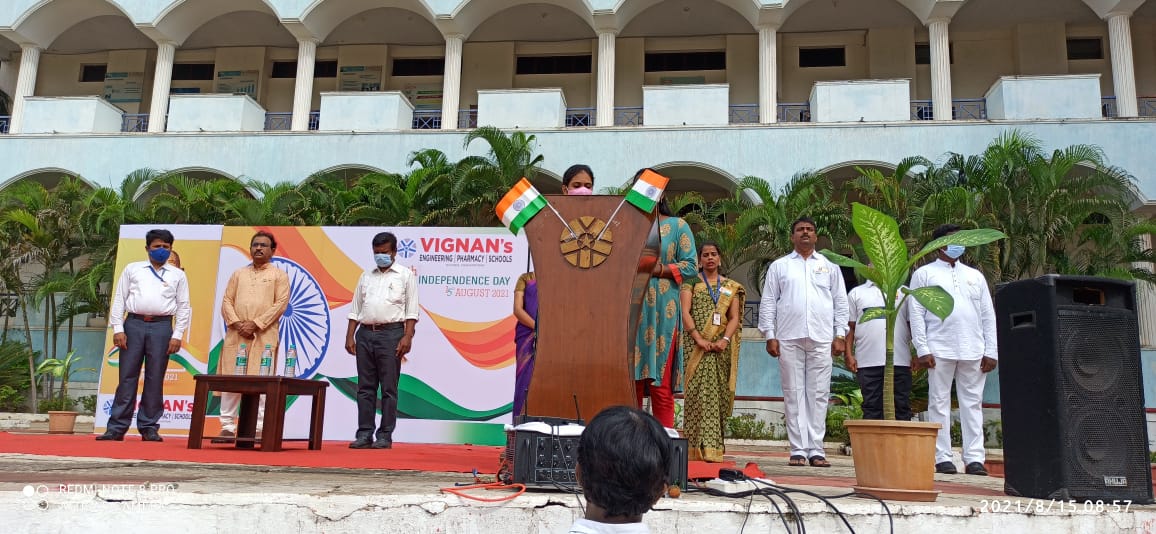 Independence Day Celebration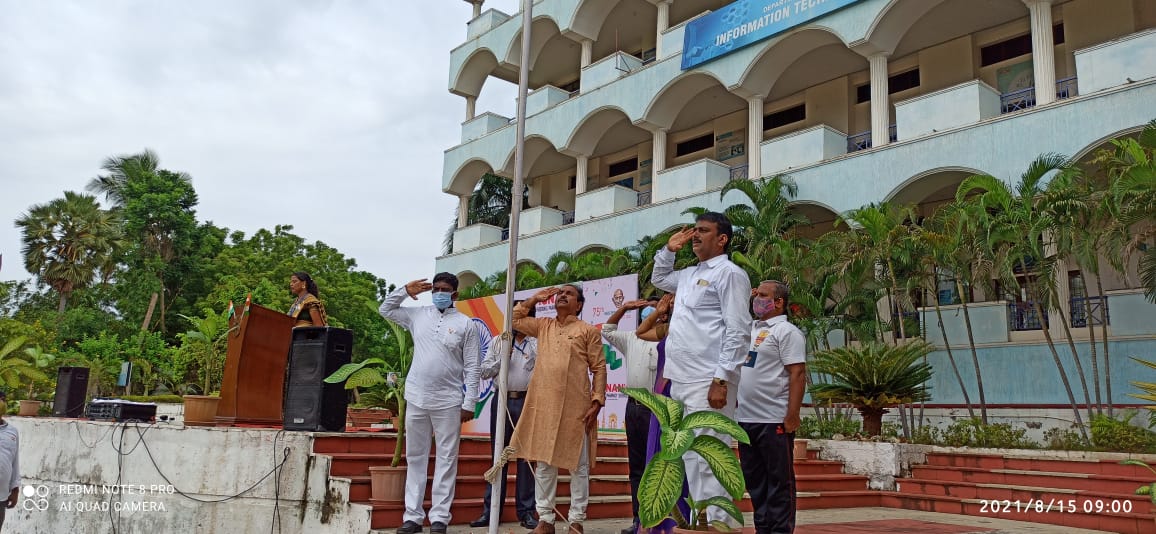 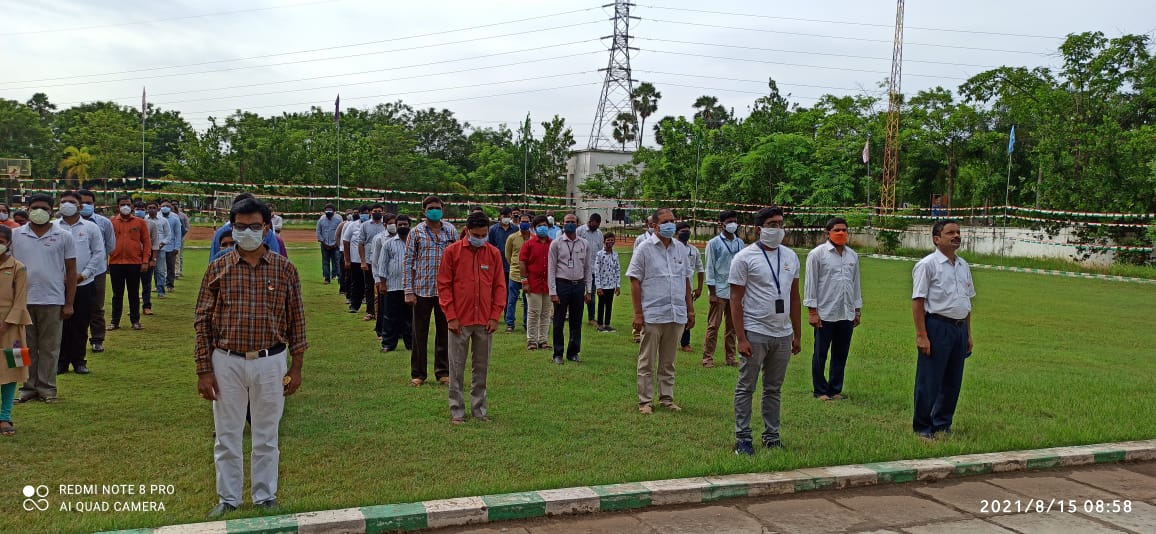 Staff participation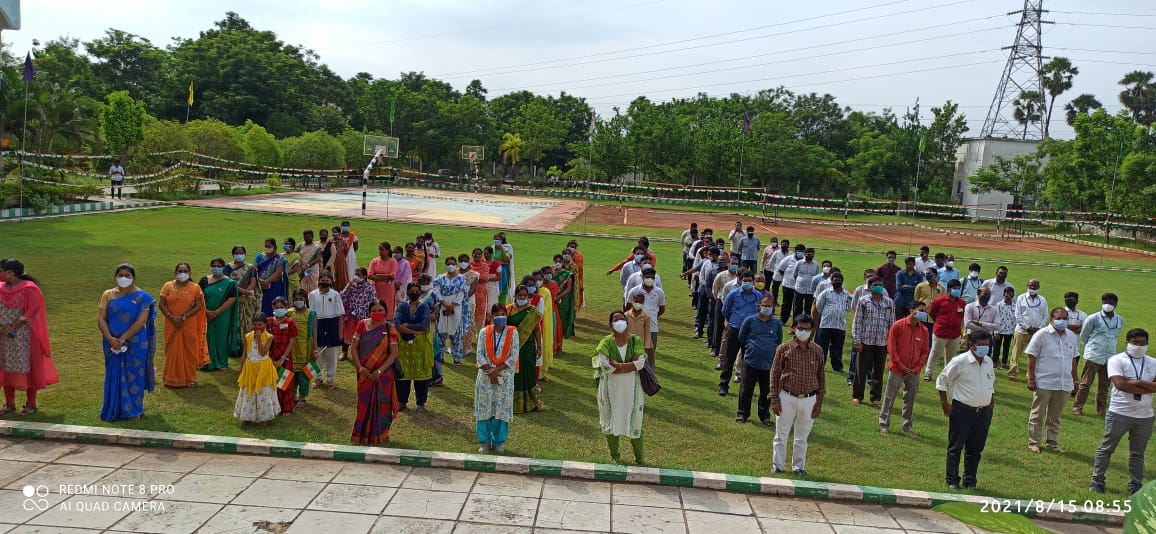 